How to play the gamePlayer 1: Roll a dice and move that number of spaces. The square you land on shows the number of years your money is invested.Pick a ‘Rate of Interest’ card.Calculate the amount in an account after investing £350 at your rate of compound interest for your number of years Calculate your bonus payment using the bonus table.Put the ‘Rate of Interest’ card at the bottom of the pile.Record the bonus on your bonus sheetExample: From the start position, rolling a 4 would mean you land on ‘6 years’. If you then picked ‘Your annual rate of interest is 8.5%’, your calculation would be:£350 x 1.0856 = £571.01	According to the bonus table this earns £30 bonus, which is recorded on the player’s bonus recordPlayer 2 (and any subsequent players): Repeat the same stepsThe game continues until one player hits £200 total bonus or for a set amount of time.Investor challenge			Investor challengeName: 	      Name: 	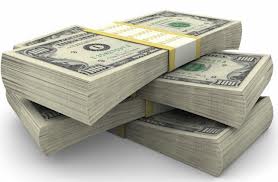 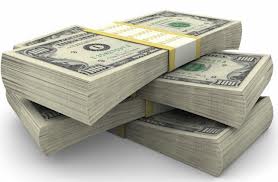 Your annual rate of interest is3%Your annual rate of interest is4%Your annual rate of interest is5%Your annual rate of interest is3.5%Your annual rate of interest is4.5%Your annual rate of interest is5.5%Your annual rate of interest is6%Your annual rate of interest is7%Your annual rate of interest is8%Your annual rate of interest is6.5%Your annual rate of interest is7.5%Your annual rate of interest is8.5%Your annual rate of interest is9%Your annual rate of interest is11%Your annual rate of interest is13%Rate of interestRate of interestRate of interestRate of interestRate of interestRate of interestRate of interestRate of interestRate of interestRate of interestRate of interestRate of interestRate of interestRate of interestRate of interestTotal amount after each investment periodBonus paymentTotal amount after each investment periodBonus payment£351-£450£10£351-£450£10£451-£550£20£451-£550£20£551-£650£30£551-£650£30£651-£750£40£651-£750£40£751-£850£50£751-£850£50£851-£950£60£851-£950£60Total amount after each investment periodBonus paymentTotal amount after each investment periodBonus payment£351-£450£10£351-£450£10£451-£550£20£451-£550£20£551-£650£30£551-£650£30£651-£750£40£651-£750£40£751-£850£50£751-£850£50£851-£950£60£851-£950£60BonusRunning totalBonusRunning total